Nombre:…………………………………………………………………………….En ésta Guía vas a aprender a medir de diferentes formas, por Longitud (largo), Capacidad, y Masa (peso).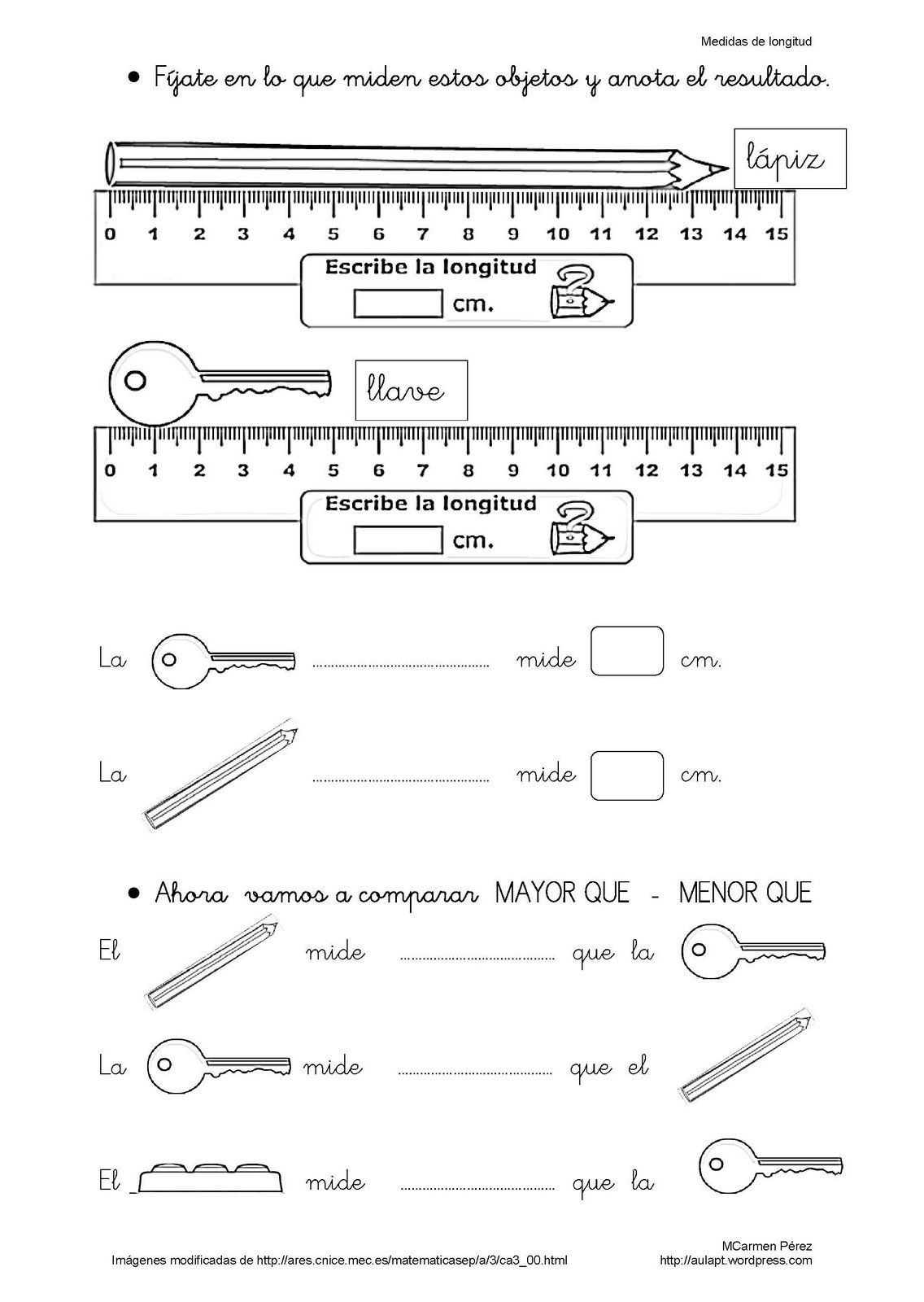 Nombre:……………………………………………………………………….Cuanto mide, Anota tu respuesta en el casilleroLongitud (largo)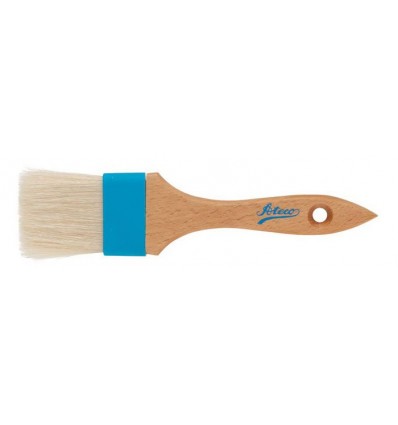 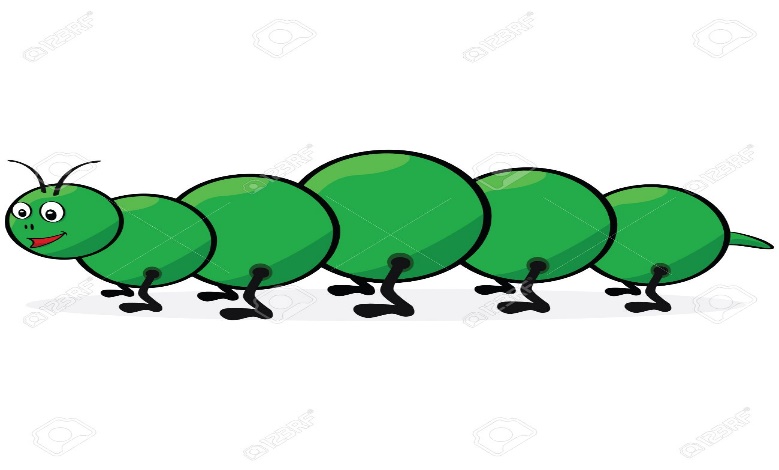 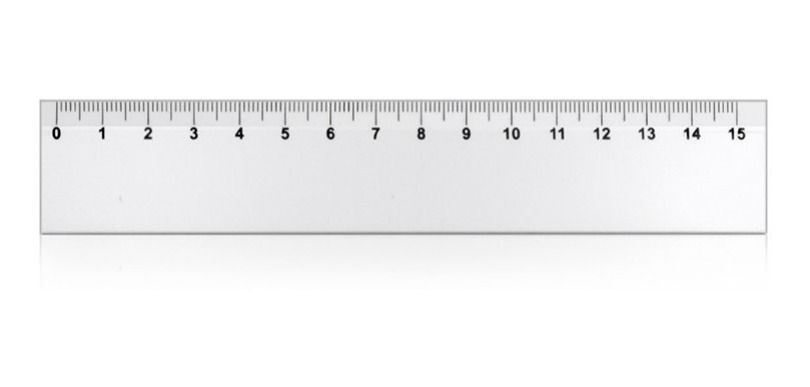 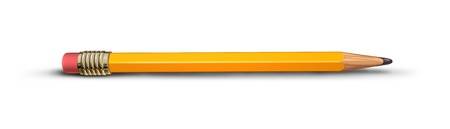 Nombre:…………………………………………………………………………….Capacidad (para contener líquido)Pinta los vasos según la cantidad de líquido que se indica en el letrero.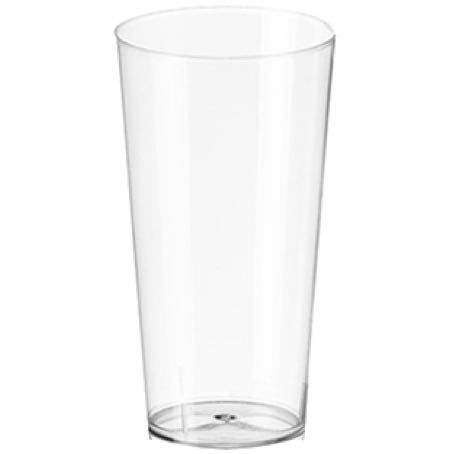 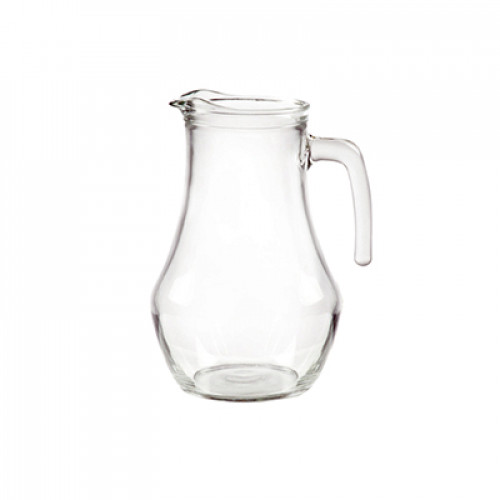 Nombre:………………………………………………………………..Masa (Peso)La balanza EN LA REALIDAD, se inclinará hacia el lado que tiene más peso (Compara las figuras de la página de recortables, recorta y pega las figuras, según corresponda.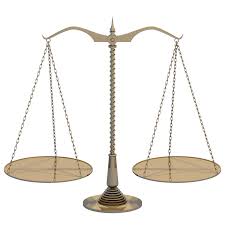 Nombre:………………………………………………………………………….RECORTABLES PARA LAS BALANZAS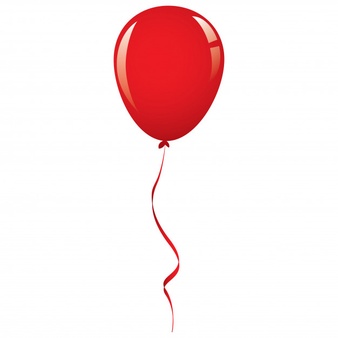 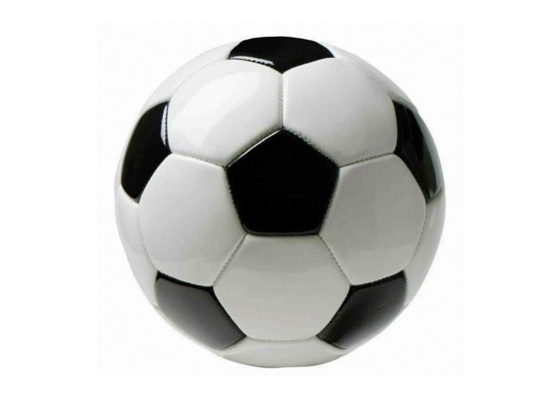 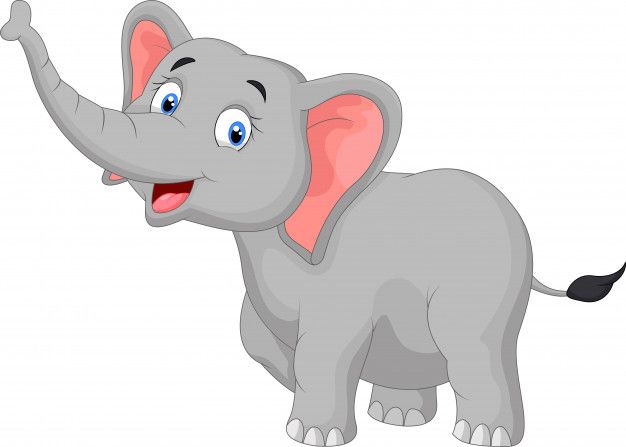 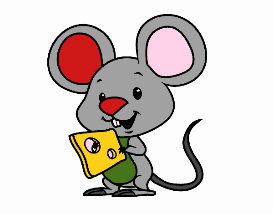 